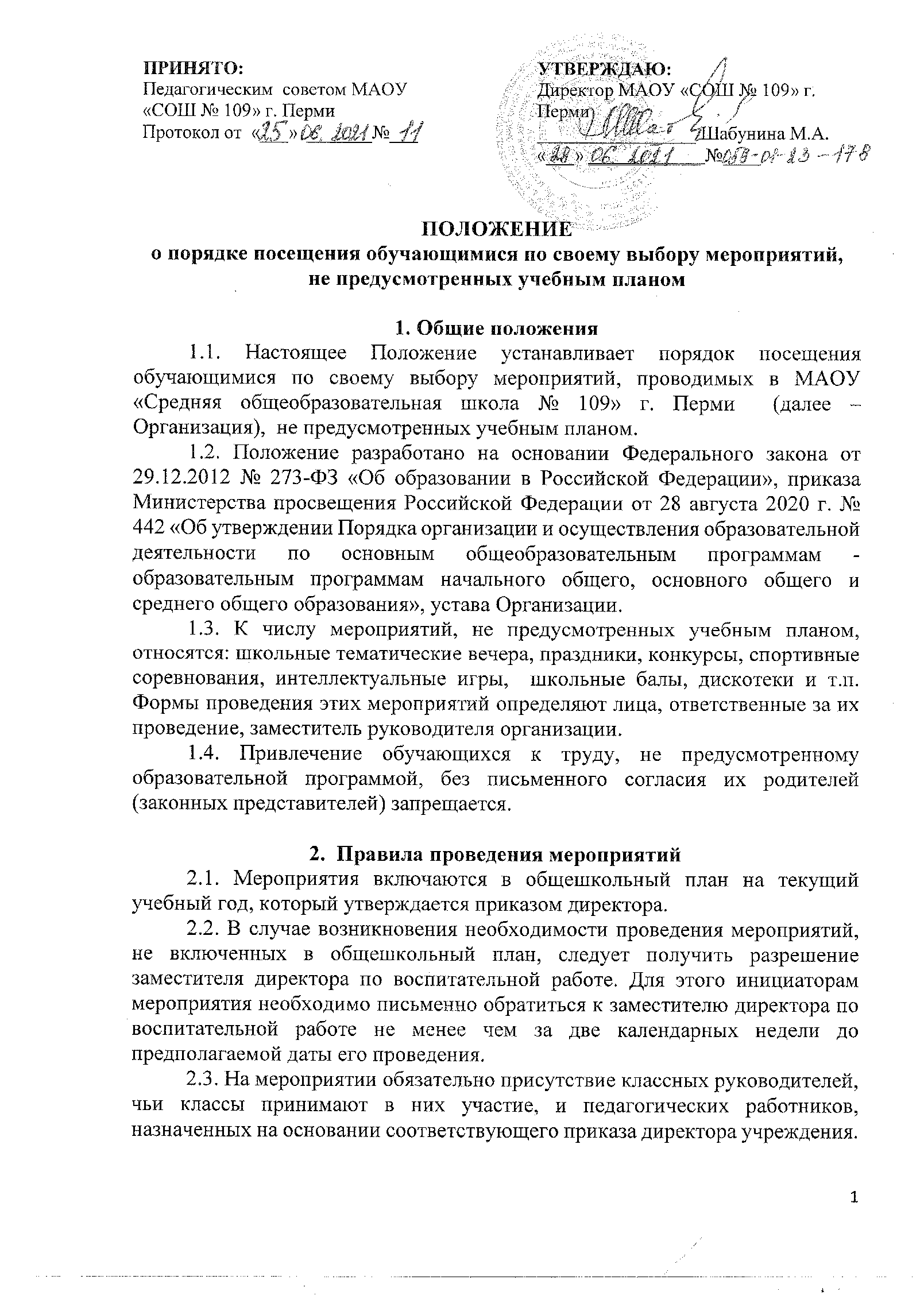 2.4. Правила являются обязательными для всех посетителей мероприятий. Принимая решение о посещении мероприятия, посетитель подтверждает свое согласие с настоящим Порядком.2.5. Вход для посетителей в помещение, в котором проходит мероприятие, разрешается за 15 минут до его начала.2.6.  Вход посетителей на мероприятие после его начала разрешается только по согласованию с ответственным лицом.2.7.  Посетителями мероприятий могут быть:- учащиеся Организации, являющиеся непосредственными участниками мероприятия;- иные физические лица, являющиеся непосредственными участниками мероприятия;- учащиеся, являющиеся зрителями на данном мероприятии;- родители (законные представители) учащихся;- работники учреждения;- сторонние физические лица.3. Права, обязанности и ответственность посетителей мероприятий.3.1. Посетители мероприятий имеют право на уважение своей чести и достоинства;3.2. Зрители и гости имеют право приносить с собой и использовать плакаты, лозунги, речевки во время проведения состязательных, в том числе спортивных мероприятий, а также соответствующую атрибутику (бейсболки, футболки с символикой мероприятия).3.3. Ответственные лица имеют право удалять с мероприятия гостей и  зрителей, нарушающих настоящий Порядок.3.4. Все посетители обязаны:- соблюдать настоящий Порядок и регламент проведения мероприятия;- бережно относиться к помещениям, имуществу и оборудованию учреждения;- уважать честь и достоинство других посетителей мероприятия.3.5. Участники, зрители и гости обязаны:- поддерживать чистоту и порядок на мероприятиях;- выполнять требования ответственных лиц;- незамедлительно сообщать ответственным лицам о случаях обнаружения подозрительных предметов, вещей, о случаях возникновения чрезвычайных ситуаций;- при получении информации об эвакуации действовать согласно указаниям ответственных лиц, соблюдая спокойствие и не создавая паники.3.7. Ответственные лица обязаны:- лично присутствовать на мероприятии;- обеспечивать доступ посетителей на мероприятие;- осуществлять контроль соблюдения участниками, зрителями и гостями настоящего Порядка;- обеспечивать эвакуацию посетителей в случае угрозы и возникновения чрезвычайных ситуаций.3.8. Посетителям мероприятий запрещается:-  приносить с собой и употреблять алкогольные напитки;- приносить собой огнеопасные, взрывчатые, пиротехнические, ядовитые и пахучие вещества, колющие и режущие предметы, стеклянную посуду, газовые баллончики;- курить в помещениях и на территории Организации;- приводить и приносить с собой животных;- совершать поступки, унижающие или оскорбляющие человеческое достоинство других посетителей, работников Организации, службы охраны;- использовать площади Организации для занятий коммерческой, рекламной и иной деятельностью, независимо от того, связано ли это с получением дохода или нет;- осуществлять агитационную или иную деятельность адресованную неограниченному кругу лиц, выставлять на показ знаки или иную символику, направленную на разжигание расовой, религиозной, национальной розни, оскорбляющую посетителей, работников Организации, службу охраны.3.9. Посетители, причинившие учреждению ущерб, компенсируют его, а также несут иную ответственность в случаях, предусмотренных действующим законодательством.4. Обеспечение безопасности при проведении мероприятий4.1. При проведении внеклассного мероприятия ответственный педагог не должен оставлять детей без внимания. Организующий мероприятие педагог (классный руководитель и др.) несет ответственность за подготовку мероприятия, отвечает за жизнь и здоровье обучающихся во время мероприятия.4.2. Ответственный за организацию и проведение мероприятия обязан:4.2.1. Проверять перед началом мероприятия и после окончания мероприятия состояние мебели и другого имущества помещений, в которых проводится мероприятие. Принимать необходимые меры в случае нанесения ущерба имуществу во время проведения мероприятия.4.2.2. Лично присутствовать на мероприятии.4.2.3. Контролировать соблюдение чистоты и порядка, правил внутреннего распорядка, правил охраны труда и техники безопасности, пожарной безопасности вовремя проведения мероприятия.4.2.4. Обеспечить эвакуацию участников в случае угрозы и возникновения чрезвычайных ситуаций.5. Правила проведения экскурсий и выездных мероприятий.5.1. Организация экскурсий и выездных мероприятий, связанных с передвижением автобусами осуществляется на основании постановления Правительства РФ от 17 декабря 2013 г. № 1177 «Об утверждении Правил организованной перевозки группы детей автобусами». 5.2.  При организации экскурсий и выездных мероприятий в Организации издаётся приказ о проведении мероприятия, в котором должны быть оговорены сроки и место проведения, список учащихся, руководитель группы, сопровождающие, возложена ответственность за жизнь и здоровье детей.5.3. При проведении выездных экскурсий, походов, выходов в музеи города, театр, кинотеатр классный руководитель или ответственный за проведение мероприятия пользуется следующими правилами:- к прогулкам, походам, экскурсиям допускаются учащиеся с 1 по 11 классы, прошедшие инструктаж по технике безопасности, не имеющие противопоказаний по состоянию здоровья; - при проведении прогулок, походов, экскурсий необходимо соблюдать правила поведения, установленные режимы передвижения и отдыха;- при организации и проведении экскурсионной деятельности, посещения театров, музеев, выставочных залов и т.д. необходимо поставить в известность администрацию не позднее чем за 2 недели до проведения мероприятия;- учащихся при перевозке должны сопровождать не менее 2-х человек (1 взрослый на 10 детей);- провести внеочередной инструктаж с отъезжающими на экскурсию по правилам безопасности и поведения во время переездов на транспорте и самой экскурсии с записью в журнале инструктажа и подписями учащихся;- при проведении автобусной экскурсии руководитель группы обязан проверить путевой лист водителя, осмотреть салон автобуса на наличие медицинской аптечки, огнетушителя, оснащения табличкой «Дети» на переднем лобовом и заднем стекле автобуса;- для оказания первой доврачебной помощи в дальних поездках иметь медицинскую аптечку с набором необходимых медикаментов и перевязочных средств;- по возвращении группы с мероприятия руководитель обязан проверить наличие учащихся по списку, доложить администрации о завершении мероприятия.Заключительные положения6.1. Настоящее Положение вступает в силу с момента подписания приказа руководителя Организации.6.2. Настоящее Положение размещается для ознакомления на официальном сайте Организации в десятидневный срок с момента издания приказа руководителя Организации.6.3. Срок действия Положения: до внесения изменений.